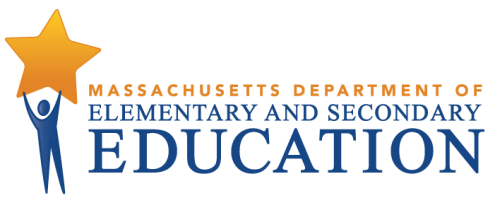 Required Transition Planning elements to be completed on the Massachusetts IEPIEPVision statement on the IEP is completed (page 1)Note:   IDEA requires that postsecondary goals (articulated in the Vision statement) are included in the IEPStudent’s Vision/Postsecondary Goals (required for ages 14–22, may be completed earlier if appropriate) The Vision statement should:be appropriate. be measurable (i.e., countable).be annually updated.be based upon age-appropriate transition assessment. express the student's future intentions in each of the areas of education/training, employment, and - if appropriate - independent living.There is evidence of age-appropriate Transition assessment in Present Levels of Academic Achievement and Functional Performance: Academics, Behavioral/ Social/ Emotional, Communication, Additional Areas, State And Or Districtwide Assessment/Alternate AssessmentThere is a clear and direct link between the student's annual IEP goals and: his/her postsecondary goals (articulated in the Vision statement). his/her disability-related needs (articulated in the Current Performance Levels).Post-Secondary Transition Planning (beginning on page 7)Community and Interagency Connections (page8) if applicableTransition services, including service delivery and course of study, will reasonably enable student to meet his/her postsecondary goals. IEP includes “transition to post-school activities including community experiences, employment objectives, other post school adult living and, if appropriate, daily living skills.”IEP includes:anticipated graduation date. (Projected date of graduation/program completion)a statement of interagency responsibilities or needed linkages, if appropriate. (COMMUNITY AND INTERAGENCY CONNECTIONS)documentation that the discussion of transfer of rights has occurred at least one year before age of majority. (TRANSFER OF RIGHTS TO STUDENT)(DECISION-MAKING OPTIONS FOR STUDENT)recommendation for Chapter 688 Referral. (TRANSITION TO ADULT SERVICE AGENCY OR AGENCIES—688 REFERRAL)IEP documents efforts to obtain participation if a parent and if student did not attend IEP meeting or provide input. (ADDITIONAL INFORMATION page 16 or N1)The Specific Goal Focus targets priority skill building needs that clearly align with or support the postsecondary goals included in the Vision statement. [Note: “Transition” is too broad to be a “Specific Goal Focus” in the IEP.] The identified areas of postsecondary transition should be addressed in the IEP.